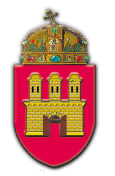 Budapest I. kerület Budavári Önkormányzat Víziváros – Vár - Krisztinaváros – Tabán – GellérthegyPOLGÁRMESTER                                                        Ellenjegyezte:                                                                                Dr. Brezoczki Erika Erzsébet                                                                               jegyző jogkörében eljáró aljegyzőELŐTERJESZTÉSa Budapest I. kerület Budavári Önkormányzat Képviselő-testületének2019. november 6-i üléséreTárgy: Alpolgármester megválasztása, illetményének és költségtérítésének megállapításaElőterjesztő: Váradiné Naszályi Márta polgármesterTisztelt Képviselő-testület!A Magyarország helyi önkormányzatairól szóló 2011. évi CLXXXIX. törvény (a továbbiakban: Mötv.) 43. § (3) bekezdése alapján a képviselő-testület az alakuló vagy az azt követő ülésen a törvény szabályai szerint, a polgármester előterjesztése alapján megválasztja az alpolgármestert, alpolgármestereket, dönt illetményükről, tiszteletdíjukról. A 74. § (1) bekezdése értelmében a képviselő-testület a polgármester javaslatára, titkos szavazással, minősített többséggel a polgármester helyettesítésére, munkájának segítésére egy alpolgármestert választ, több alpolgármestert választhat. A képviselő-testület legalább egy alpolgármestert saját tagjai közül választ meg. Az alpolgármester jogai és kötelezettségei a megválasztásával keletkeznek, a megbízatás megszűnésével szűnnek meg. Az Mötv. 74. § (2) bekezdése szerint az alpolgármester a polgármester irányításával látja el feladatait. Több alpolgármester esetén a polgármester bízza meg általános helyettesét.Az Mötv. 75. § szerint az alpolgármesteri tisztség főállásban is ellátható. A főállású alpolgármester foglalkoztatási jogviszonya a helyi önkormányzat képviselő-testületének a tisztség főállásban történő betöltéséről szóló döntését követően, az alpolgármester megválasztásával jön létre. Az Mötv. 46. § (2) bekezdésének b) pontja értelmében a képviselő-testület zárt ülést tart választás esetén az érintett kérésére.A vonatkozó törvényi rendelkezések és a Budapest I. kerület Budavári Önkormányzat Képviselő-testületének a Képviselő-testület és Szervei Szervezeti és Működési Szabályzatáról szóló 7/2008. (IV.3.) Kt. rendelete (a továbbiakban: SzMSz.) alapján a képviselő-testület tagjai közül Gelencsér Ferenc József főállású alpolgármesterré választására teszek javaslatot.Gelencsér Ferenc József a személyét érintő választás idejére nem kérte zárt ülés tartását.Az Mötv. 80. § (1) bekezdése alapján a főállású alpolgármester illetményének összegét a polgármester illetménye 70–90%-a közötti összegben a képviselő-testület állapítja meg. A Kttv. 131. § (1) bekezdése alapján az illetményt száz forintra kerekítve kell megállapítani.Fenti rendelkezések figyelembe vételével Gelencsér Ferenc József illetményét a polgármester illetményének 80%-ában, - a kerekítési szabályok alkalmazásával - 797.800,-Ft-ban javaslom megállapítani.Az Mötv. 80. § (3) bekezdése értelmében a főállású alpolgármester havonta az illetményének 15%-ában meghatározott összegű költségtérítésre jogosult, melynek összege 119.670,-Ft.Kérem a Tisztelt Képviselő–testületet a határozati javaslatok elfogadására. HATÁROZATI JAVASLATOK: I. Budapest I. kerület Budavári Önkormányzat Képviselő-testülete - a Magyarország helyi önkormányzatairól szóló 2011. évi CLXXIX. törvény 74. § (1) bekezdése alapján - Gelencsér Ferenc József önkormányzati képviselőt főállású alpolgármesterré választja.Határidő: azonnalFelelős: polgármesterII. Budapest I. kerület Budavári Önkormányzat Képviselő-testülete Gelencsér Ferenc József főállású alpolgármester havi illetményét - a Magyarország helyi önkormányzatairól szóló 2011. évi CLXXIX. törvény 80. § (1) és (3) bekezdése alapján - a polgármester illetményét alapul véve 797.800,-Ft-ban, a havi költségtérítését 119.670,-Ft-ban állapítja meg.Határidő: azonnalFelelős: polgármesterBudapest, 2019. október 30.Váradiné Naszályi MártapolgármesterAz előterjesztést készítette: Dr. Brezoczki Erika Erzsébet / Dr. Erdei Katalin Judit  